Projektas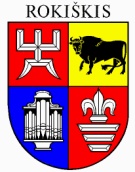 ROKIŠKIO RAJONO SAVIVALDYBĖS TARYBASPRENDIMASDĖL KELIŲ PRIEŽIŪROS IR PLĖTROS PROGRAMOS LĖŠŲ, SKIRTŲ SAVIVALDYBĖS VIETINĖS REIKŠMĖS KELIAMS, GATVĖMS IR TAKAMS TIESTI, REKONSTRUOTI, TAISYTI (REMONTUOTI), PRIŽIŪRĖTI IR SAUGAUS EISMO SĄLYGOMS UŽTIKRINTI, NAUDOJIMO, SKIRSTYMO IR PRIORITETINIŲ SĄRAŠŲ SUDARYMO TVARKOS APRAŠO PATVIRTINIMO2023 m. kovo 31 d. Nr. TS-RokiškisVadovaudamasi Lietuvos Respublikos vietos savivaldos įstatymo 6 straipsnio 22 ir 32 punktais, 18 straipsnio 1 dalimi, Lietuvos Respublikos kelių įstatymo 5 straipsnio 7 dalimi, Lietuvos Respublikos kelių priežiūros ir plėtros programos finansavimo įstatymo 9 straipsnio 2 ir 8 punktais, Kelių priežiūros ir plėtros programos finansavimo lėšų naudojimo tvarkos aprašu, patvirtintu Respublikos Vyriausybės 2005 m. balandžio 21 d. nutarimu Nr. 447 „Dėl Lietuvos Respublikos kelių priežiūros ir plėtros programos finansavimo įstatymo įgyvendinimo“, Rokiškio rajono savivaldybės taryba nusprendžia:1. Patvirtinti Kelių priežiūros ir plėtros programos lėšų, skirtų savivaldybės vietinės reikšmės keliams, gatvėms ir takams tiesti, rekonstruoti, taisyti (remontuoti), prižiūrėti ir saugaus eismo sąlygoms užtikrinti, naudojimo, skirstymo ir prioritetinių sąrašų sudarymo tvarkos aprašą (pridedama).2. Pripažinti netekusiu galios Rokiškio rajono savivaldybės tarybos 2021 m. lapkričio 26 d. sprendimą Nr. TS-225 „Dėl Kelių priežiūros ir plėtros programos lėšų, skirtų savivaldybės vietinės reikšmės keliams ir gatvėms tiesti, rekonstruoti, taisyti (remontuoti), prižiūrėti ir saugaus eismo sąlygoms užtikrinti, naudojimo ir skirstymo tvarkos aprašo patvirtinimo“.Sprendimas per vieną mėnesį gali būti skundžiamas Regionų apygardos administraciniam teismui, skundą (prašymą) paduodant bet kuriuose šio teismo rūmuose, Lietuvos Respublikos administracinių bylų teisenos įstatymo nustatyta tvarka.Savivaldybės meras				Ramūnas GodeliauskasAugustinas Blažys				PATVIRTINTA				Rokiškio rajono savivaldybės tarybos				2023 m. kovo 31 d. sprendimu Nr. TS-KELIŲ PRIEŽIŪROS IR PLĖTROS PROGRAMOS LĖŠŲ, SKIRTŲ SAVIVALDYBĖS VIETINĖS REIKŠMĖS KELIAMS, GATVĖMS IR TAKAMS TIESTI, REKONSTRUOTI, TAISYTI (REMONTUOTI), PRIŽIŪRĖTI IR SAUGAUS EISMO SĄLYGOMS UŽTIKRINTI, NAUDOJIMO, SKIRSTYMO IR PRIORITETINIŲ SĄRAŠŲ SUDARYMO TVARKOS APRAŠASI. BENDROSIOS NUOSTATOS1. Kelių priežiūros ir plėtros programos (toliau – Programa) finansavimo lėšų, skirtų Rokiškio rajono savivaldybės vietinės reikšmės keliams, gatvėms ir takams tiesti, rekonstruoti, taisyti (remontuoti), prižiūrėti ir saugaus eismo sąlygoms užtikrinti, naudojimo, skirstymo ir prioritetinių sąrašų sudarymo tvarkos aprašas (toliau – Aprašas) nustato Programos finansavimo lėšų, skirtų Rokiškio rajono savivaldybės (toliau – Savivaldybė) vietinės reikšmės keliams, gatvėms ir takams tiesti, rekonstruoti, taisyti (remontuoti), prižiūrėti ir saugaus eismo sąlygoms užtikrinti, paskirstymo, panaudojimo ir prioritetinių sąrašų sudarymo tvarką.2. Aprašas parengtas vadovaujantis Lietuvos Respublikos kelių įstatymu, Lietuvos Respublikos vietos savivaldos įstatymu, Lietuvos Respublikos kelių priežiūros ir plėtros programos finansavimo įstatymu, Kelių priežiūros ir plėtros programos finansavimo lėšų naudojimo tvarkos aprašu, patvirtintu Lietuvos Respublikos Vyriausybės 2005 m. balandžio 21 d. nutarimu Nr. 447 „Dėl Lietuvos Respublikos kelių priežiūros ir plėtros programos finansavimo įstatymo įgyvendinimo“ ir Lietuvos Respublikos Vyriausybės 2004 m. vasario 11 d. nutarimu Nr. 155 „Dėl Kelių priežiūros tvarkos aprašo patvirtinimo“. 3. Šiuo aprašu siekiama užtikrinti Savivaldybės vietinės reikšmės kelių, gatvių ir takų gerą būklę ir tinkamą Programos lėšų, skirtų vietinės reikšmės keliams, gatvėm ir takams tiesti, rekonstruoti, taisyti (remontuoti), prižiūrėti ir saugaus eismo sąlygoms užtikrinti, paskirstymą ir naudojimą. II. LĖŠŲ NAUDOJIMO TVARKA 4. Programos lėšos naudojamos šia tvarka:4.1. asignavimų dalis vietinės reikšmės keliams, gatvėms ir takams tiesti, rekonstruoti, kapitališkai remontuoti, saugaus eismo ir darnaus judumo priemonėms įrengti nustatoma vadovaujantis Lietuvos Respublikos kelių priežiūros ir plėtros programos finansavimo įstatymu;4.2. likusi lėšų dalis naudojama vietinės reikšmės kelių, gatvių ir takų inventorizacijai atlikti, priežiūros ir paprastojo remonto darbams.5. Programos lėšos gali būti naudojamos vietinės reikšmės kelių, gatvių ir takų tinklui plėsti ir užtikrinti, kaip tai numatyta Lietuvos Respublikos kelių priežiūros ir plėtros programos finansavimo įstatyme.III. PRAŠYMŲ TEIKIMAS6. Savivaldybės administracijai seniūnijų seniūnai teikia šiuos prašymus:6.1. iki einamųjų metų spalio 15 d. vietinės reikšmės keliams, gatvėms ir takams tiesti, rekonstruoti ar remontuoti (aprašo 1 priedas). Šie prašymai teikiami atsižvelgiant į seniūnijos prioritetus ir gyventojų pageidavimus. Prašymai, kuriuose yra aprašo 20.1. punkte nurodytos aplinkybės, teikiami nedelsiant.6.2. iki einamųjų metų lapkričio 15 d. vietinės reikšmės keliams, gatvėms ir takams prižiūrėti ir taisyti. Laisvos formos prašyme turi būti pateikiamas priežiūros ir paprastojo remonto darbų, kurie yra tinkami finansuoti pagal aprašo 5 punktą, poreikis.7. Aprašas reglamentuoja atvejus ir sąlygas fiziniams bei juridiniams asmenims (toliau – Pareiškėjai) dalyvauti vykdant Rokiškio rajono vietinės reikšmės kelių, gatvių ir takų tiesimo, rekonstravimo ir remonto darbus.8. Minimali Pareiškėjų finansinio prisidėjimo vertė: fiziniams asmenims – 5 proc., juridiniams asmenims – 10 proc. techninės dokumentacijos parengimo ir statybos darbų vertės. 9. Pareiškėjai iki einamųjų metų spalio 1 d. teikia nustatytos formos (Aprašo 2 priedas) prašymus seniūnijai. Prašyme privaloma nurodyti finansinio prisidėjimo vertę procentais atsižvelgiant į Aprašo 8 punkto reikalavimus bei įgaliotą Pareiškėjų atstovą ir jo kontaktinę informaciją.10. Seniūnijų seniūnai privalo užtikrinti visuomenės informavimą apie Apraše numatytas fizinių ir juridinių asmenų dalyvavimo galimybes, pateikdami informaciją seniūnijų skelbimų lentose. Aprašas skelbiamas Savivaldybės internetiniame tinklalapyje.IV. PRIORITETINIŲ SĄRAŠŲ SUDARYMO IR LĖŠŲ SKIRSTYMO TVARKA11. Rokiškio rajono savivaldybės kelių, gatvių ir takų tiesimo, rekonstravimo ir remonto 3 (trijų) metų prioritetinis sąrašas (toliau – Prioritetinis sąrašas) sudaromas ir teikiamas tvirtinti Rokiškio rajono savivaldybės tarybai kasmet iki einamųjų metų kovo 31 d.12. Prašymus vertina ir Prioritetinį sarąšą sudaro Savivaldybės administracijos direktoriaus įsakymu sudaryta nuolat veikianti komisija vietinės reikšmės kelių ir gatvių tiesimo bei taisymo poreikiams nustatyti ir darbų programoms sudaryti (toliau – Komisija).13. Prioritetinis sąsrašas sudaromas praėjusio laikotarpio Prioritetinio sąrašo pagrindu, o keliai, gatvės ir takai išdėstomi tokia eilės tvarka:13.1. keliai, gatvės ir takai, kuriems praėjusiais metais buvo numatyti rangos darbai, tačiau jie nebaigti;13.2. keliai, gatvės ir takai, kurie buvo įtraukti į praėjusio laikotarpio Prioritetinį sąrašą ir dėl kurių tiesimo, rekonstravimo ar remonto yra pasirašyta bendradarbiavimo sutartis su investuotoju;13.3. kiti keliai, gatvės ir takai, kurie buvo įtraukti į praėjusio laikotarpio Prioritetinį sąrašą;13.4. nauji keliai, gatvės ir takai, dėl kurių tiesimo, rekonstravimo ar remonto buvo gauti prašymai pagal Aprašo 6.1. punktą arba yra priimtas motyvuotas Komisijos daugumos sprendimas dėl vertinimo reikalingumo.14. Komisija apžiūri visus kelius, gatves ir takus, kuriems tiesti, rekonstruoti ar remontuoti buvo gauti prašymai pagal Aprašo 6.1. punktą arba yra priimtas motyvuotas Komisijos daugumos sprendimas dėl apžiūros reikalingumo.15. Komisija kiekvieną apžiūrėtą kelią, gatvę ir taką įvertina balais pagal šiuos atrankos kriterijus (kriterijai detalizuoti Aprašo 4 priede):16. Komisija kiekvienam kriterijui skiria bendrą balą, kuris nustatomas Komisijos narių daugumos sprendimu. Komisijos nariai, kuriems dėl konkretaus kelio, gatvės ar tako vertinimo gali kilti interesų konfiliktas, privalo nusišalinti.17. Nauji keliai, gatvės ir takai surikiuojami atrankos vertinimo kriterijų balų sumos mažėjimo tvarka ir įtraukiami į Prioritetinį sąrašą. Jei surenkamas vienodas balų skaičius, pirmenybė teikiama tam keliui, gatvei ar takui, kurio kriterijus Nr. 3 arba kriterijus Nr. 4 įvertintas didesniu balu. Jei šių kriterijų vertinimo balų skaičius vienodas, pirmenybė teikiama keliui, gatvei ar takui, kurio kriterijus Nr. 5 yra įvertintas didesniu balu. Jei šis vertinimo balų skaičius vienodas, pirmenybė teikiama keliui, gatvei ar takui, kurio prašymas gautas anksčiau.18. Jeigu vertinamas naujas kelias, gatvė ar takas veda prie statomo, rekonstruojamo ar remontuojamo visuomenei svarbaus objekto, kurio statytojas arba statytojo akcininkas yra Savivaldybė, toks kelias, gatvė ar takas be atskiro vertinimo įtraukiamas į Prioritetinį sąrašą. Kelio, gatvės ar tako rangos darbų laikotarpis numatomas ne vėlesnis, nei statomo, rekonstruojamo ar remontuojamo visuomenei svarbaus objekto darbų pridavimo laikotarpis.19. Prioritetinis sąrašas sudaromas vadovaujantis preliminariu Programos trijų metų finansavimu, remiantis preliminariomis statybų kainomis, o esant parengtiems projektams - statybos skaičiuojamosios kainos nustatymo dalimi ir atsižvelgiant į Aprašo 4 punkto reikalavimus.20. Prioritetinis sąrašas gali būti tikslinamas, neatsižvelgiant į Aprašo 13 punkte nurodytą eiliškumą, šiais atvejais:20.1. jeigu keliui, gatvei ar takui statyti, rekonstruoti ar remontuoti gaunamas Europos Sąjungos ar kitų fondų finansavimas; pasirašoma sutartis su investuotoju dėl daugiabučio gyvenamojo namo statybos; nustatoma statinio avarinė būklė; gaunamas Pareiškėjo prašymas prisidėti ne mažiau kaip 50 proc. statybos darbų vertės (įskaičiuojant išlaidas už techninės dokumentacijos parengimą) ir kartu pateikiamas parengtas bei statybos darbų projektas, kuris yra suderintas su Savivaldybe ir kitomis suinteresuotomis institucijomis, projektui atlikta ekspertizė, gauti visi reikalingi leidimai. Tokiais atvejais kelias, gatvė ar takas perkeliamas į 1 (pirmą) Prioritetinio sąrašo vietą;20.2. jeigu kiekvienais metais Prioritetiniame sąraše nėra bent po 1 (vieną) kelią, gatvę ar taką, kurį nutiesus, rekonstravus ar suremontavus būtų įdiegtos eismo saugumo ir darnaus judumo priemonės. Tokiu atveju Prioritetiniame sąraše aukščiausioje vietoje esantis kelias, gatvė ar takas, kurį nutiesus, rekonstravus ar suremontavus būtų įdiegtos eismo saugumo ir darnaus judumo priemonės, gali būti perkeliamas į aukštesnę Prioritetinio sąrašo vietą;20.3. jeigu paaiškėja aplinkybės, kurios turi įtakos kelio, gatvės ar tako vertinimui ir buvo nenumatytos sudarant praėjusios laikotarpio Prioritetinį sąrašą (Pareiškėjas atsisako finansinio prisidėjimo, visuomenei naudingas objektas perkeliamas į kitą vietą ir pan.). Tokiu atveju perskaičiuojami atitinkami kriterijai ir bendra vertinimo kriterijų balų suma, o kelio, gatvės ar tako vieta Prioritetiniame sąraše patikslinama vadovaujantis Aprašo 17 punktu.20.4. jeigu paaiškėja, kad kelio, gatvės ar tako tiesimo, rekonstravimo ar remonto darbų preliminarus lėšų poreikis yra 5 kartus didesnis nei planuota ir dėl to projekto įgyvendinimas būtų finansiškai neracionalus. Tokiu atveju kelias, gatvė ar takas gali būti išbraukiamas iš Prioritetinio sąrašo.21. Jeigu Prioritetiniame sąraše numatyti visi darbai įvykdomi anksčiau nei planuota, Prioritetinis sąrašas gali būti papildomas pagal tuo metu galiojančią tvarką.22. Vadovaujantis patvirtintu Prioritetiniu sąrašu Savivaldybės administracijos Statybos ir infrastruktūros plėtros skyrius sudaro Savivaldybės Kelių priežiūros ir plėtros programos lėšomis finansuojamų vietinės reikšmės kelių, gatvių ir takų einamaisiais metais objektų sąrašą (toliau – Objektų sąrašas) ir teikia tvirtinti Rokiškio rajono savivaldybės tarybai. 23. Pareiškėjas, kurio prašymas įtraukiamas į Objektų sąrašą, informuojamas raštu ir turi ne vėliau kaip per 30 kalendorinių dienų nuo Objektų sąrašo patvirtinimo pasirašyti šio Aprašo 3 priede pateiktą Sutartį dėl techninės dokumentacijos parengimo ar rangos darbų dalinio apmokėjimo. Sutartyje nurodyta prisidėjimo vertė techninės dokumentacijos parengimui apskaičiuojama pagal bendruosius ekonominius normatyvus, rangos darbams – pagal Savivaldybės patvirtinto projekto statybos skaičiuojamosios kainos nustatymo dalyje nurodytą vertę. Nepasirašius Sutarties numatytu terminu ar nepervedus Sutartyje numatytos sumos, kelias, gatvė ar takas išbraukiamas iš Objektų sąrašo.24. Į viešųjų pirkimų komisiją gali būti deleguotas Pareiškėjo atstovas.25. Objektų sąrašas tikslinamas Savivaldybės administracijos direktoriaus įsakymu atlikus paslaugų ir darbų pirkimų procedūras.26. Lėšos einamiesiems darbams skirstomos taip:26.1. kelių (gatvių) su žvyro danga priežiūros darbams seniūnijose (išskyrus Rokiškio miesto seniūniją) pagal seniūnijų teritorijoje esančių viešųjų kelių (gatvių) su žvyro danga tinklo ilgį. Rokiškio miesto seniūnijai – pagal viešųjų kelių (gatvių) su žvyro danga tinklo ilgį ir pagal gyvenančių nuolatinių gyventojų skaičių (lėšų kiekis apskaičiuojamas kelių ilgiui taikant koeficientą 0,95, o gyventojų skaičiui – 0,05). 5 proc. sumos, skirtos kelių (gatvių) su žvyro danga priežiūrai, rezervuojama ir iki einamųjų metų rugsėjo 1 d. paskirstoma seniūnijoms, kuriose einamaisiais metais vyksta Savivaldybės remiami transporto priemonių sporto renginiai ir dėl to suprastėja kelių (gatvių) su žvyro danga būklė. Rezervuota lėšų suma paskirstoma atsižvelgiant į trasų ilgį keliuose (gatvėse) su žvyro danga kiekvienoje seniūnijoje. Jei einamaisiais metais tokių renginių nevyksta, iki einamųjų metų rugsėjo 1 d. rezervuota suma paskirstoma visoms seniūnijoms pagal kelių (gatvių) su žvyro danga ilgį.26.2. kelių (gatvių) su asfaltbetonio danga priežiūros darbams pagal seniūnijų teritorijoje esančių vietinės reikšmės viešųjų kelių (gatvių) su asfaltbetonio danga tinklo ilgį;26.3. pralaidų paprastajam remontui atsižvelgiant į gautus seniūnių prašymus bei esamą finansavimą. Prieš vykdant darbus Komisija įvertina remonto poreikį, nustatyto darbų reikalingumą, parengiamas paprastojo remonto aprašas;26.4. kelių (gatvių) inventorizacijai - atsižvelgiant į seniūnijų vietinės reikšmės kelių inventorizacijos užbaigtumą;26.5. Rokiškio miesto seniūnijos vietinės reikšmės kelių (gatvių) priežiūros darbams žiemos metu – Komisijos narių daugumos sprendimu pagal faktines klimatines sąlygas einamaisiais metais. Kitų rajono seniūnijų vietinės reikšmės kelių (gatvių) priežiūra žiemos metu finansuojama iš Savivaldybės biudžeto;26.6. eismo saugumo priemonėms įrengti ir prižiūrėti – Savivaldybės kelių eismo saugumo komisijos nutarimams įgyvendinti, vykdyti nuolatinę šviesoforų priežiūrą ar įdiegti kitas eismo saugumą gerinančias priemones;26.7. kitiems darbams ar paslaugoms, kurie yra tinkami finansuoti pagal Aprašo 5 punktą, lėšos gali būti skiriamos Komisijos narių daugumos sprendimu, atsižvelgiant į seniūnų prašymus.V. DARBŲ ATLIKIMO IR ATSISKAITYMO TVARKA 27. Darbų ir paslaugų vykdymui Savivaldybės administracija pasirašo sutartis su viešuosius pirkimus laimėjusiais paslaugų tiekėjais ir rangovais.28. Darbai vykdomi Statybos įstatymo ir kitų teisės aktų nustatyta tvarka, atliekami per sutartyje nustatytą terminą.29. Savivaldybės administracijos seniūnijų seniūnai atsako už efektyvų Programos lėšų panaudojimą seniūnijose, derina Aprašo 26 punkte nurodytomis lėšomis finansuojamų atliktų darbų ir suteiktų paslaugų aktus.30. Savivaldybės administracija, vadovaudamasi Lietuvos Respublikos įstatymais ir kitais teisės aktais, vykdo objektų, finansuojamų Programos lėšomis, užsakovo funkcijas, Statybos ir infrastruktūros plėtros skyrius rengia reikalingus dokumentus viešiesiems darbų ir paslaugų pirkimams organizuoti, pirkimų sutartims sudaryti, vykdo darbų kontrolę, organizuoja techninę priežiūrą ir atliktų darbų priėmimą, teikia LAKD paraiškas lėšoms gauti ir ataskaitas apie lėšų naudojimą. VI. BAIGIAMOSIOS NUOSTATOS31. Atlikus darbus, Savivaldybės administracija perduoda naujai sukurtą turtą ir visą dokumentaciją į tos seniūnijos balansą, kurioje buvo vykdomi darbai.32. Centralizuotos buhalterinės apskaitos skyrius apskaito atliktų darbų vertę, įskaičiuodamas ir  gyventojų piniginius įnašus, įvardindamas atskirų finansavimo šaltinių sumas.33. Vykdydamos sutartį šalys vadovaujasi Lietuvos Respublikos įstatymais ir kitais teisės aktais bei sutarties sąlygomis.   _____________________Kelių priežiūros ir plėtros programos lėšų, skirtų savivaldybės vietinės reikšmės keliams, gatvėms ir takams tiesti, rekonstruoti, taisyti (remontuoti), prižiūrėti ir saugaus eismo sąlygoms užtikrinti, naudojimo, skirstymo ir prioritetinių sąrašų sudarymo tvarkos 1 priedas_______________________________________________________________________________(Seniūnija) Rokiškio rajono savivaldybės administracijaiPRAŠYMAS ATLIKTI KELIO, GATVĖS AR TAKO TIESIMO, REKONSTRAVIMO AR REMONTO DARBUS_______________________(data) Vadovaudamiesi Rokiškio rajono savivaldybės vietinės reikšmės keliams, gatvėms ir takams tiesti, rekonstruoti, taisyti (remontuoti), prižiūrėti ir saugaus eismo sąlygoms užtikrinti, naudojimo, skirstymo ir prioritetinių sąrašų sudarymo tvarkos aprašu, prašome įtraukti į Rokiškio rajono savivaldybės kelių (gatvių) ir takų tiesimo, rekonstravimos ar remonto trijų metų prioritetinį sąrašą:1. Kelio, gatvės ar tako pavadinimas ir darbų rūšis___________________________________________________________________________________________________________________________________________________________________________________________________________________________________________2. Matmenys (ilgis, plotis, pradžia (X, Y koordinatės), pabaiga (X, Y koordinatės)) ___________________________________________________________________________________________________________________________________________________________________________________________________________________________________________3. Ar atlikta statinio teisinė registracija? Taip      (Un. Nr. ___________________), Ne 4. Trumpas aprašymas ir pasiūlymai ___________________________________________________________________________________________________________________________________________________________________________________________________________________________________________________________________________________________________________________________            ____________________________                          ________________________________ (parašas)                                                              (vardas, pavardė) Kelių priežiūros ir plėtros programos lėšų, skirtų savivaldybės vietinės reikšmės keliams, gatvėms ir takams tiesti, rekonstruoti, taisyti (remontuoti), prižiūrėti ir saugaus eismo sąlygoms užtikrinti, naudojimo, skirstymo ir prioritetinių sąrašų sudarymo tvarkos 2 priedasRokiškio rajono savivaldybės administracijaiPRAŠYMAS ATLIKTI KELIO, GATVĖS AR TAKO TIESIMO, REKONSTRAVIMO AR REMONTO DARBUS _______________________           (data)Prašome atlikti ______________________ gatvės/kelio/ tako tiesimo, rekonstravimo ar(Pavadinimas) remonto darbus. Įsipareigojame prisidėti prie darbų ne mažiau _____ proc. nuo visos inžinerinių paslaugų ir statybos montavimo darbų kainos. Įgaliojame _______________________ atstovauti mūsų interesus, vykdyti finansinius               (vardas, pavardė) įsipareigojimus ir pasirašyti sutartį.             Pareiškėjai:_______________________         _______________________        ___________________        (vardas, pavardė) 	                             (adresas) 	            (parašas)Kelių priežiūros ir plėtros programos lėšų, skirtų savivaldybės vietinės reikšmės keliams, gatvėms ir takams tiesti, rekonstruoti, taisyti (remontuoti), prižiūrėti ir saugaus eismo sąlygoms užtikrinti, naudojimo, skirstymo ir prioritetinių sąrašų sudarymo tvarkos 3 priedasDALINIO APMOKĖJIMO SUTARTIS20   m.                   d. Nr.RokiškisRokiškio rajono savivaldybės administracija (toliau – Savivaldybė), atstovaujama Savivaldybės administracijos direktoriaus______________ (vardas, pavardė), veikiančio pagal nuostatus ir _____________ (vardas, pavardė), atstovaudamas__________________, pagrindu _______    (toliau – Partneris), vadovaudamiesi Rokiškio rajono savivaldybės tarybos 201  m.  d. sprendimu Nr. TS-   „Dėl kelių priežiūros ir plėtros programos lėšų, skirtų savivaldybės vietinės reikšmės keliams ir gatvėms tiesti, rekonstruoti, taisyti (remontuoti), prižiūrėti ir saugaus eismo sąlygoms užtikrinti, naudojimo ir skirstymo tvarkos aprašo patvirtinimo“ sudaro šią sutartį.                                    SUTARTIES OBJEKTAS	1.1. Šia sutartimi nustatomi šalių įsipareigojimai dėl (nurodoma paslaugų ar darbų rūšis bei objekto pavadinimas) dalinio apmokėjimo.ŠALIŲ ĮSIPAREIGOJIMAI2.1. Savivaldybė įsipareigoja:2.1.1. panaudoti sutarties 2.2. punkte gautus pinigus pagal paskirtį, pervedant gautą sumą viešųjų pirkimų metu parinktam rangovui. Partnerio pervesta suma rangovui sumokama tik už kokybiškai atliktus darbus, o darbų priėmimo metu statybos dalyviams nustačius defektus, gali būti sulaikoma tol, kol rangovas jų neištaisė;2.1.2. suderinti techninį darbo projektą su Partneriu (prisidėjimo prie techninės dokumentacijos atveju).2.2. Partneris įsipareigoja per 15 kalendorinių dienų nuo sutarties pasirašymo pervesti _______ eurų į Rokiškio rajono savivaldybės nurodytą banko sąskaitą. Parengus techninę dokumentaciją ar užbaigus rangos darbus, raštišku susitarimu tikslinama prisidėjimo vertė.ŠALIŲ ATSAKOMYBĖ3.1. Jei Savivaldybė nevykdo 2.1.1 punkte numatytų įsipareigojimų, ji privalo grąžinti gautą sumą Partneriui ir sumokėti 5 proc. dydžio baudą nuo gautos pinigų sumos sutarties 1.1. p. numatytai paskirčiai.3.2. Jei Partneris nevykdo sutarties 2.2 punkte numatytų įsipareigojimų, jis moka 5 proc. dydžio baudą nuo privalomos pervesti sumos bei atlygina savivaldybės patirtus nuostolius (tokiu atveju Partnerio prašymas išbraukiamas iš objektų sąrašo be atskiro įspėjimo).GINČŲ SPRENDIMAS IR SUTARTIES GALIOJIMAS4.1. Ginčai tarp šalių dėl sutarties sprendžiami derybomis, o šalims nesutarus – Lietuvos Respublikos įstatymų numatyta tvarka.4.2. Sutartis įsigalioja nuo jos pasirašymo datos ir galioja iki šalių visiško įsipareigojimų įvykdymo.V. ŠALIŲ ADRESAI IR REKVIZITAIRokiškio rajono savivaldybės administracija		       PartnerisKodas 188772248						        Respublikos g. 94, Rokiškis		 		       A. s. LT				       	AB DNB bankas, banko kodas 40100			 Tel. (8 458) 55 262, faks. (8 458) 71 482El. p. savivaldybe@post.rokiskis.lt                        				 Savivaldybės administracijos direktorius		(vardas, pavardė)					       	A.V.                                                                            Kelių priežiūros ir plėtros programos lėšų, skirtų savivaldybės vietinės reikšmės keliams, gatvėms ir takams tiesti, rekonstruoti, taisyti (remontuoti), prižiūrėti ir saugaus eismo sąlygoms užtikrinti, naudojimo, skirstymo ir prioritetinių sąrašų sudarymo tvarkos 4 priedasOBEJKTŲ ATRANKOS VERTINIMO KRITERIJAI1. Naudingumas visuomenei. 10 balų skiriama, jei kelias (gatvė) ar takas yra susijęs su šių objektų susisiekimu:1.1. mokykla;1.2. darželis;1.3. ligoninė / poliklinika;1.4. biblioteka;1.5. priešgaisrinė tarnyba;1.6. policija;1.7. lankytinos vietos, kurių sąrašas patvirtintas Rokiškio rajono savivaldybės tarybos sprendimu;1.8. keliu (gatve) vyksta viešojo ar mokyklinio transporto eismas;1.9. kitos valstybinės institucijos ir jų padaliniai bei komunalinės infrastruktūros objektai.2. Kelio (gatvės) ar tako su asfaltbetonio ar betono danga būklė. Būklė vertinama apžiūros metu bendru Komisijos narių daugumos sprendimu. Kelio (gatvės) vertinimo balai:Tako vertinimo balai:3. Kelio (gatvės) su žvyro danga užstatymo intensyvumas. Vertinamas asfaltuotino kelio (gatvės) ruožo ilgio santykis su tame ruože deklaruotų gyventojų skaičiumi: 4. Kelio (gatvės) ar tako pravažiuojamumas. Jei kelias (gatvė) ar takas yra pravažiuojamasis, skiriami 5 balai. Jei akligatvis – balų neskiriama.5. Darbų tęstinumas. 5 balai skiriami, jei kelias (gatvė) ar takas atitinka bent vieną iš šių kriterijų:5.1. įrengiama asfalto danga likusioje kelio (gatvės) dalyje su žvyro danga;5.2. įrengiama nauja asfalto danga gatvėje, kurioje įrengti nauji ar suremontuoti takai;5.3. įrengiamas naujas takas pagrindinėje gatvėje susijungia su esamu taku;5.4. remontuojamas takas susijungia su naujai įrengtu ar suremontuotu taku.Rokiškio rajono savivaldybės tarybaiTEIKIAMO SPRENDIMO PROJEKTO ,, DĖL KELIŲ PRIEŽIŪROS IR PLĖTROS PROGRAMOS LĖŠŲ, SKIRTŲ SAVIVALDYBĖS VIETINĖS REIKŠMĖS KELIAMS, GATVĖMS IR TAKAMS TIESTI, REKONSTRUOTI, TAISYTI (REMONTUOTI), PRIŽIŪRĖTI IR SAUGAUS EISMO SĄLYGOMS UŽTIKRINTI, NAUDOJIMO, SKIRSTYMO IR PRIORITETINIŲ SĄRAŠŲ SUDARYMO TVARKOS APRAŠO PATVIRTINIMO“ AIŠKINAMASIS RAŠTAS2023 m. kovo 21 d.RokiškisParengto projekto tikslai ir uždaviniai. Šiuo sprendimo projektu siūloma patvirtinti kelių priežiūros ir plėtros programos lėšų, skirtų savivaldybės vietinės reikšmės keliams, gatvėms ir takams tiesti, rekonstruoti, taisyti (remontuoti), prižiūrėti ir saugaus eismo sąlygoms užtikrinti, naudojimo, skirstymo ir prioritetinių sąrašų sudarymo tvarkos aprašą, kuris būtų taikomas atrenkant remontuotinus kelius, gatves ar takus, sudarant trijų metų prioritetinius sąrašus, nustatant fizinių ir juridinių asmenų finansines prisidėjimo galimybes, skirstant Kelių priežiūros ir plėtros programos lėšas seniūnijoms.Šiuo metu esantis teisinis reglamentavimas. Lietuvos Respublikos vietos savivaldos įstatymas, Lietuvos Respublikos kelių įstatymas, Kelių priežiūros ir plėtros programos lėšų naudojimo tvarkos aprašas, patvirtintas Lietuvos Respublikos Vyriausybės 2005 m. balandžio 21 d. nutarimu Nr. 447 „Dėl Lietuvos Respublikos kelių priežiūros ir plėtros programos įstatymo įgyvendinimo“, Lietuvos Respublikos kelių priežiūros ir plėtros programos finansavimo įstatymas, Rokiškio rajono savivaldybės tarybos 2021 m. lapkričio 26 d. sprendimą Nr. TS-225 „Dėl kelių priežiūros ir plėtros programos lėšų, skirtų savivaldybės vietinės reikšmės keliams ir gatvėms tiesti, rekonstruoti, taisyti (remontuoti), prižiūrėti ir saugaus eismo sąlygoms užtikrinti, naudojimo ir skirstymo tvarkos aprašo patvirtinimo“.Sprendimo projekto esmė. Kelių priežiūros ir plėtros programos lėšų, skirtų savivaldybės vietinės reikšmės keliams, gatvėms ir takams tiesti, rekonstruoti, taisyti (remontuoti), prižiūrėti ir saugaus eismo sąlygoms užtikrinti, naudojimo, skirstymo ir prioritetinių sąrašų sudarymo tvarkos aprašu (toliau – Aprašas) siekiama patikslinti ir papildyti 2021 m. Rokiškio rajono savivaldybės tarybos patvirtintą tvarką. Siūlomi pagrindiniai patikslinimai ir papildymai, lyginant su esama tvarka:1. 2022 m. įsigaliojo Lietuvos Respublikos kelių priežiūros ir plėtros programos finansavimo įstatymo 9 straipsnio 8 punkto pakeitimas, kuriame numatyta, jog savivaldybės privalo sudaryti vietinės reikšmės kelių objektų prioritetinius sąrašus ne trumpesniam nei trejų metų laikotarpiui. Vadovaujantis Lietuvos automobilių kelių direkcijos paaiškinimu, vietinės reikšmės kelių objektų prioritetinis sąrašas turi galioji trejus metus, skaičiuojant nuo einamųjų metų, todėl kas trejus metu tvirtinamas prioritetinis sąrašas yra netinkamas. Atsižvelgiant į tai, Apraše siūloma nurodyti, jog prioritetinis sąrašas tviritinamas kasmet.2. Siūloma numatyti, kad naujo laikotarpio prioritetinis sąrašas sudaromas praėjusio laikotarpio sąrašo pagrindu, pirmumą suteikiant objektams, kuriems buvo numatyti ir neužbaigti rangos darbai. Papildomai siūloma numatyti, kad pirmumas taikomas objektams, dėl kurių tiesimo, rekonstravimo ar remonto yra pasirašyta bendradarbiavimo sutartis su investuotoju (Aprašo 13.2 p.). Pažymėtina, kad praėjusio laikotarpio prioritetiniame sąraše buvo įtrauktos Rokiškio miesto Pramonės ir Respublikos gatvės, o 2022 m. dėl šių gatvių remonto (apšvietimo įrengimo) pasirašyta bendradarbiavimo sutartis su UAB „Lidl Lietuva“.3. Siūloma išbraukti vertinimo kriterijų Nr. 7 „Techninės dokumentacijos baigtumas“. Kadangi prioritetinis sąrašas bus sudaromas kasmet vadovaujantis praėjusio laikotarpio sąrašu, o vertinami tik nauji objektai, vertinimo kriterijus dėl techninės dokumentacijos baigtumo yra neaktualus. Naujiems objektams techninė dokumentacija rengiama pagal eilę prioritetiniame sąraše.4. Papildomai siūloma numatyti, kad jeigu vertinimui pateiktas objektas (kelias, gatvė ar takas) veda į statomą, rekonstruojamą ar remontuojamą visuomenei svarbų objektą, kurio statytojas ar statytojo akcininkas yra savivaldybė, toks objektas be atskiro vertinimo pagal kriterijus įtraukiamas į prioritetinį sąrašą, rangos darbų laikotarpį nurodant pagal visuomenei svarbaus objekto statybos, rekonstravimo ar remonto darbų pridavimo datą (Aprašo 18 p.).5. Teikiamame Apraše siūloma numatyti atvejus, kuomet neatsižvelgiant į 13 p. nurodytą eiliškumą, prioritetinis sąrašas gali būti patikslinimas (Aprašo 20 p.). 20.1. ir 20.2. papunkčiuose nurodytos aplinkybės iš esmės buvo įtrauktos ir į šiuo metu galiojančią tvarką. 20.3. ir 20.4. papunkčiuose nurodytos aplinkybės dėl pareiškėjų finansinio prisidėjimo atsisakymo, vismuomenei naudingo objekto vietos pasikeitimo, reikšmingo finansavimo poreikio padidėjimo ir pan.6. Skirstant lėšas seniūnijų žvyrkeliams, siūloma Rokiškio miesto seniūnijai taikyti išimtį ir numatyti, kad lėšų dydis apskaičiuojamas kelių ilgiui taikant koeficientą 0,95, o gyventojų skaičiui – 0,05. 2021 m. pakeitus tvarką tokia išimtis (taikomi koeficientai 0,9 ir 0,1) buvo išbraukta ir lėšos skirstomos pagal kelių ilgį, todėl Rokiškio miesto seniūnijai skiriamų lėšų dydis sumažėjo apie 84 proc. Sumažintas lėšų dydis yra nepakankamas žvyrkelių priežiūrai, todėl pritarus siūlymui būtų padidintas finansavimas Rokiškio miesto žvyrkelių priežiūrai.Laukiami rezultatai. Bus įgyvendintas Lietuvos Respublikos kelių priežiūros ir plėtros programos finansavimo įstatymo nurodymas dėl prioroitetinio sąrašo galiojimo trejiems metams, aiškesnis reglamentavimas dėl prioritetinio sąrašo išdėstymo eiliškumo ir lėšų seniūnijoms skirstymo.Finansavimo šaltiniai ir lėšų poreikis. Kelių priežiūros ir plėtros programa. Suderinamumas su Lietuvos Respublikos galiojančiais teisės norminiais aktaisProjektas neprieštarauja galiojantiems teisės aktams.Sprendimo projekto antikorupcinis vertinimas. Teisės akte nenumatoma reguliuoti visuomeninių santykių, susijusių su LR korupcijos prevencijos įstatymo 8 straipsnio 1 dalyje numatytais veiksniais, todėl teisės aktas nevertintinas antikorupciniu požiūriu. Statybos ir infrastruktūros plėtros skyriaus vedėjo pavaduotojas 					Augustinas BlažysEil. Nr.Objekto atrankos vertinimo kriterijaiObjekto atrankos vertinimo kriterijų reikšmės balais1.Pareiškėjo nurodytas planuojamas finansavimo dydis (Pareiškėjui prisidedant kaip numatyta Aprašo 8 punkte skiriama 10 balų; už kiekvieną papildomą prisidedamą procentą – papildomas 1 balas)102.Naudingumas visuomenei 103.Kelio (gatvės) ar tako su asfaltbetonio ar betono danga esama būklė2-204.Kelio (gatvės) su žvyro danga užstatymo intensyvumas2-205.Kelio (gatvės) ar tako pravažiuojamumas56.Darbų tęstinumas 5Vertinimo balasDangos techninės būklės vertinimo kriterijai20 (labai bloga būklė)Danga suirusi, transporto eismas ribojamas, kelio (gatvės) visai nėra.15 (nepatenkinama būklė)Dangoje lopų plotas viršija 10 % dangos ploto vertinamame ruože, yra skersinių ir išilginių plyšių, platesnių kaip 19 mm, plyšių tinklo, sudarančio ne daugiau kaip 10 % dangos ploto vertinamame ruože, provėžų bendras ilgis sudaro apie 400 m vertinamame ruože, dangos kraštų lopai sudaro apie 200 m bendrą ilgį, dangos lukštenimosi plotas sudaro daugiau kaip 3 % vertinamame, yra nelygumų, kurie sąlygoja nepatogų transporto važiavimą.10 (patenkinama būklė)Dangoje lopų plotas neviršija 5 % dangos ploto vertinamame ruože, yra pavienių išilginių ir skersinių plyšių, ne platesnių kaip 10 mm, plyšių tinklo, sudarančio ne daugiau kaip 1 % dangos ploto vertinamame ruože, provėžų, kurių bendras ilgis sudaro apie 100 m viename kilometre, dangos kraštų lopai sudaro apie 50 m bendrą ilgį vertinamame ruože, danga pradėjusi lukštentis ne didesniame kaip 1 % dangos plote vertinamame ruože, danga nelygi.5 (gera būklė)Danga suremontuota kokybiškai, lopų plotas neviršija 1 % dangos ploto vertinamame ruože, yra pavienių plyšių, ne platesnių kaip 5 mm, tačiau nėra plyšių tinklo, lopų dangos kraštuose2 (puiki būklė)Dangoje nėra lopų, plyšių, įdubų, provėžų, danga lygi.Vertinimo balasDangos techninės būklės vertinimo kriterijai20 (labai bloga būklė)Pažaidos sudaro daugiau kaip 50 % dangos ploto vertinamame ruože, pėsčiųjų ir/ar dviratininkų eismas ribojamas, tako visai nėra.15 (silpna būklė)Pažaidos sudaro ne daugiau kaip 50 % dangos ploto vertinamame ruože, pėsčiųjų ir/ar dviratininkų eismas suvaržytas. 10 (gera būklė)Dangoje pažaidos užtaisytos kokybiškai, tačiau pažaidos sudaro ne daugiau kaip 5 % dangos ploto vertinamame ruože. 5 (puiki būklė)Takas naujai įrengtas, paviršius vientisas, lygus, nėra įdubų. Vertinimo balasSantykis20Mažiau nei 10 (įskaitytinai)15Daugiau nei 10, bet mažiau nei 20 (įskaitytinai) 10Daugiau nei 20, bet mažiau nei 30 (įskaitytinai)5Daugiau nei 30, bet mažiau nei 40 (įskaitytinai)2Daugiau nei 40 